ОТЧЕТМуниципального общеобразовательного учреждения Маймерской основной общеобразовательной школы(наименование учреждения)о выполнении муниципального задания на оказание муниципальных услуг (выполнение работ) в отношении муниципальных учреждений Угличского муниципального района на 2023 год и плановый период 2025-2025 г.г.за I квартал 2023 г.(отчетный период)Основные виды деятельности муниципального учреждения:Часть 1. Сведения об оказываемых муниципальных услугахРаздел 1Показатели качества муниципальной услуги:Показатели объема муниципальной услуги:Часть 1. Сведения об оказываемых муниципальных услугахРаздел 2Показатели качества муниципальной услуги:Показатели объема муниципальной услуги:Часть 1. Сведения об оказываемых муниципальных услугахРаздел 2Показатели качества муниципальной услуги:Показатели объема муниципальной услуги:Часть 1. Сведения об оказываемых муниципальных услугах11Раздел 3Показатели качества муниципальной услуги:Показатели объема муниципальной услуги:Часть 2. Сведения о выполняемых работах- Учреждение не выполняетРаздел ___Показатели качества работы:Показатели объема работы: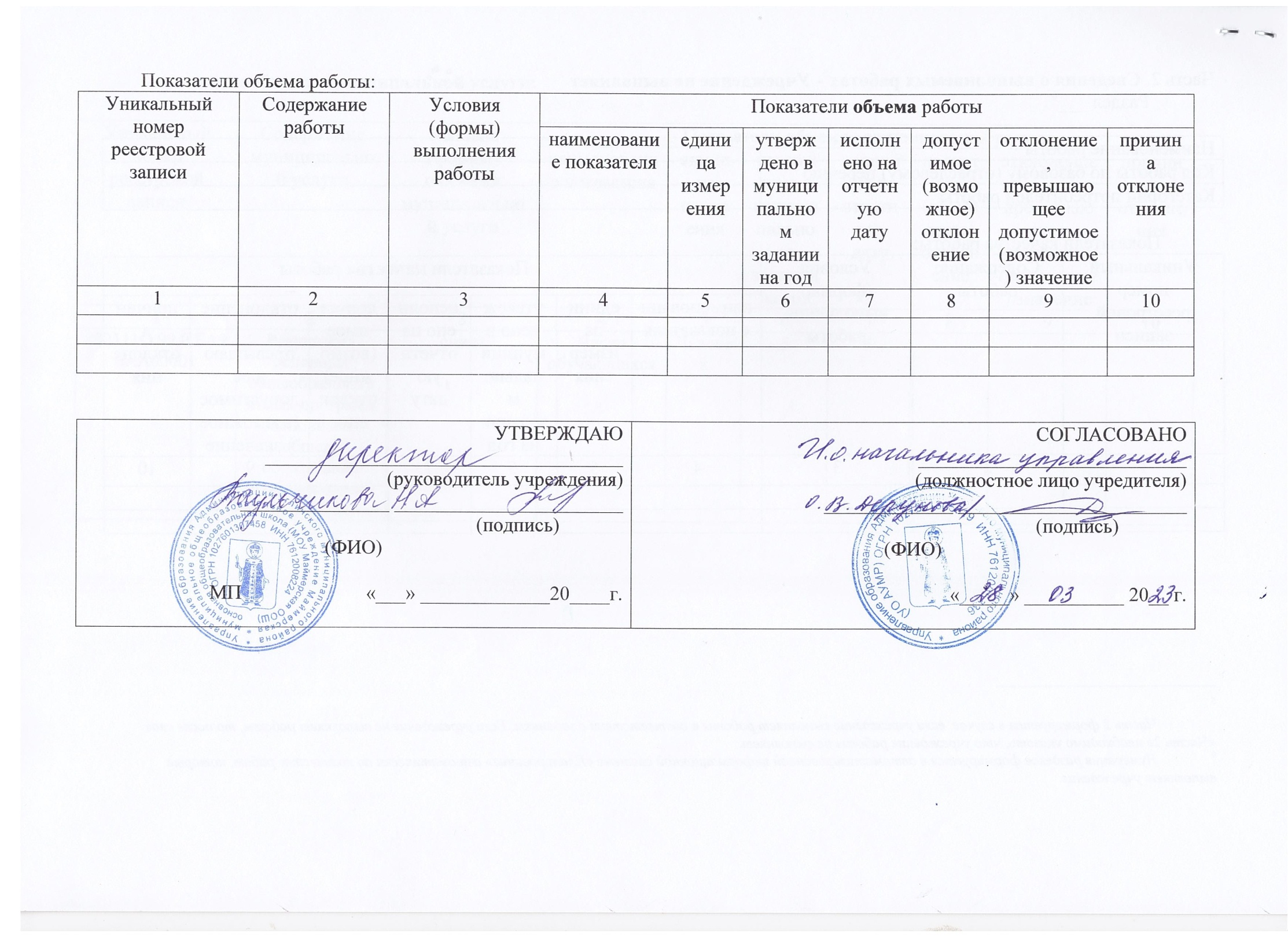 №п/пКод ОКВЭДНаименование вида деятельности85.12Начальное общее образование85.13Основное общее образованиеНаименование муниципальной  услугиРеализация основных общеобразовательных программ начального общего образованияКод услуги по базовому (отраслевому) перечнюБА81Категории потребителей муниципальной услуги   Физические лицаУникальный номер реестровой записиСодержание муниципальной услугиУсловия (формы) оказания муниципальной услугиПоказатели качества муниципальной услугиПоказатели качества муниципальной услугиПоказатели качества муниципальной услугиПоказатели качества муниципальной услугиПоказатели качества муниципальной услугиПоказатели качества муниципальной услугиПоказатели качества муниципальной услугиУникальный номер реестровой записиСодержание муниципальной услугиУсловия (формы) оказания муниципальной услугинаименование показателяединица измеренияутверждено в муниципальном задании на годисполнено на отчетную датудопустимое (возможное) отклонениеотклонение, превышающее допустимое (возможное) значениепричина отклонения12345678910801012О.99.0.БА81АЭ92001Реализация основных общеобразовательных программ начального общего образованияочнаяДоля обучающихся, освоивших общеобразовательные программы начального общего образования%10010050801012О.99.0.БА81АЭ92001Реализация основных общеобразовательных программ начального общего образованияочнаяУдовлетворенность потребителей муниципальной услуги полученным образованием %10010050801012О.99.0.БА81АЭ92001Реализация основных общеобразовательных программ начального общего образованияочнаяОтсутствие обоснованных жалоб родителей (законных представителей) на качество оказанной услуги %10010050Уникальный номер реестровой записиСодержание муниципальной услугиУсловия (формы) оказания муниципальной услугиПоказатели объема муниципальной услугиПоказатели объема муниципальной услугиПоказатели объема муниципальной услугиПоказатели объема муниципальной услугиПоказатели объема муниципальной услугиПоказатели объема муниципальной услугиПоказатели объема муниципальной услугиУникальный номер реестровой записиСодержание муниципальной услугиУсловия (формы) оказания муниципальной услугинаименование показателяединица измеренияутверждено в муниципальном задании на годисполнено на отчетную датудопустимое (возможное) отклонениеотклонение, превышающее допустимое (возможное) значениепричина отклонения12345678910801012О.99.0.БА81АЭ92001Реализация основных общеобразовательных программ начального общего образованияочнаяЧисло обучающихсяЧеловек66Наименование муниципальной  услугиРеализация основных общеобразовательных программ начального общего образованияКод услуги по базовому (отраслевому) перечнюБА 81Категории потребителей муниципальной услуги   Физические лицаУникальный номер реестровой записиСодержание муниципальной услугиУсловия (формы) оказания муниципальной услугиПоказатели качества муниципальной услугиПоказатели качества муниципальной услугиПоказатели качества муниципальной услугиПоказатели качества муниципальной услугиПоказатели качества муниципальной услугиПоказатели качества муниципальной услугиПоказатели качества муниципальной услугиУникальный номер реестровой записиСодержание муниципальной услугиУсловия (формы) оказания муниципальной услугинаименование показателяединица измеренияутверждено в муниципальном задании на годисполнено на отчетную датудопустимое (возможное) отклонениеотклонение, превышающее допустимое (возможное) значениепричина отклонения12345678910801012О.99.0.БА81АА00001Реализация основных общеобразовательных программ начального общего образования (адаптированная программа)очнаяДоля обучающихся, освоивших общеобразовательные программы начального общего образования%10010050801012О.99.0.БА81АА00001Реализация основных общеобразовательных программ начального общего образования (адаптированная программа)очнаяУдовлетворенность потребителей муниципальной услуги полученным образованием %10010050801012О.99.0.БА81АА00001Реализация основных общеобразовательных программ начального общего образования (адаптированная программа)очнаяОтсутствие обоснованных жалоб родителей (законных представителей) на качество оказанной услуги %10010050Уникальный номер реестровой записиСодержание муниципальной услугиУсловия (формы) оказания муниципальной услугиПоказатели объема муниципальной услугиПоказатели объема муниципальной услугиПоказатели объема муниципальной услугиПоказатели объема муниципальной услугиПоказатели объема муниципальной услугиПоказатели объема муниципальной услугиПоказатели объема муниципальной услугиУникальный номер реестровой записиСодержание муниципальной услугиУсловия (формы) оказания муниципальной услугинаименование показателяединица измеренияутверждено в муниципальном задании на годисполнено на отчетную датудопустимое (возможное) отклонениеотклонение, превышающее допустимое (возможное) значениепричина отклонения12345678910801012О.99.0.БА81АА00001Реализация основных общеобразовательных программ начального общего образования (адаптированная программа)очнаяЧисло обучающихсяЧеловек00Наименование муниципальной услугиРеализация основных общеобразовательных программ основного общего образованияКод услуги по базовому (отраслевому) перечнюБА96ОКВЭД услуги по базовому (отраслевому) перечню85.13Категории потребителей муниципальной  услуги   Физические лицаУникальный номер реестровой записиСодержание муниципальной услугиУсловия (формы) оказания муниципальной услугиПоказатели качества муниципальной услугиПоказатели качества муниципальной услугиПоказатели качества муниципальной услугиПоказатели качества муниципальной услугиПоказатели качества муниципальной услугиПоказатели качества муниципальной услугиПоказатели качества муниципальной услугиУникальный номер реестровой записиСодержание муниципальной услугиУсловия (формы) оказания муниципальной услугинаименование показателяединица измеренияутверждено в муниципальном задании на годисполнено на отчетную датудопустимое (возможное) отклонениеотклонение, превышающее допустимое (возможное) значениепричина отклонения12345678910802111О.99.0.БА96АЮ58001Реализация основных общеобразовательных программ основного общего образования очнаяДоля обучающихся, освоивших общеобразовательные программы основного общего образования%10010050802111О.99.0.БА96АЮ58001Реализация основных общеобразовательных программ основного общего образования очнаяУдовлетворенность потребителей муниципальной услуги полученным образованием %10010050802111О.99.0.БА96АЮ58001Реализация основных общеобразовательных программ основного общего образования очнаяОтсутствие обоснованных жалоб родителей (законных представителей) на качество оказанной услуги %10010050Доля выпускников , получивших аттестат об основном общем образовании%-----Уникальный номер реестровой записиСодержание муниципальной услугиУсловия (формы) оказания муниципальной услугиПоказатели объема муниципальной услугиПоказатели объема муниципальной услугиПоказатели объема муниципальной услугиПоказатели объема муниципальной услугиПоказатели объема муниципальной услугиПоказатели объема муниципальной услугиПоказатели объема муниципальной услугиУникальный номер реестровой записиСодержание муниципальной услугиУсловия (формы) оказания муниципальной услугинаименование показателяединица измеренияутверждено в муниципальном задании на годисполнено на отчетную датудопустимое (возможное) отклонениеотклонение, превышающее допустимое (возможное) значениепричина отклонения12345678910802111О.99.0.БА96АЮ58001Реализация основных общеобразовательных программ основного общего образования очнаяЧисло обучающихсяЧеловек1111Наименование муниципальной услугиРеализация основных общеобразовательных программ основного общего образования Код услуги по базовому (отраслевому) перечнюБА96ОКВЭД услуги по базовому (отраслевому) перечню85.13Категории потребителей муниципальной  услуги   Физические лицаУникальный номер реестровой записиСодержание муниципальной услугиУсловия (формы) оказания муниципальной услугиПоказатели качества муниципальной услугиПоказатели качества муниципальной услугиПоказатели качества муниципальной услугиПоказатели качества муниципальной услугиПоказатели качества муниципальной услугиПоказатели качества муниципальной услугиПоказатели качества муниципальной услугиУникальный номер реестровой записиСодержание муниципальной услугиУсловия (формы) оказания муниципальной услугинаименование показателяединица измеренияутверждено в муниципальном задании на годисполнено на отчетную датудопустимое (возможное) отклонениеотклонение, превышающее допустимое (возможное) значениепричина отклонения12345678910802111О.99.0.БА96АА00001Реализация основных общеобразовательных программ основного общего образования (адаптированная программа)очнаяДоля обучающихся, освоивших общеобразовательные программы среднего общего образования%10010050802111О.99.0.БА96АА00001Реализация основных общеобразовательных программ основного общего образования (адаптированная программа)очнаяУдовлетворенность потребителей муниципальной услуги полученным образованием %10010050Отсутствие обоснованных жалоб родителей (законных представителей) на качество оказанной услуги %10010050Доля выпускников, получивших аттестат об основном общем образовании%- ----Уникальный номер реестровой записиСодержание муниципальной услугиУсловия (формы) оказания муниципальной услугиПоказатели объема муниципальной услугиПоказатели объема муниципальной услугиПоказатели объема муниципальной услугиПоказатели объема муниципальной услугиПоказатели объема муниципальной услугиПоказатели объема муниципальной услугиПоказатели объема муниципальной услугиУникальный номер реестровой записиСодержание муниципальной услугиУсловия (формы) оказания муниципальной услугинаименование показателяединица измеренияутверждено в муниципальном задании на годисполнено на отчетную датудопустимое (возможное) отклонениеотклонение, превышающее допустимое (возможное) значениепричина отклонения12345678910802111О.99.0.БА96АА00001Реализация основных общеобразовательных программ основного общего образования (адаптированная программа)очнаяЧисло обучающихсяЧеловек55Наименование работыКод работы по базовому (отраслевому) перечнюКатегории потребителей работыУникальный номер реестровой записиСодержание работыУсловия (формы) выполнения работыПоказатели качества работыПоказатели качества работыПоказатели качества работыПоказатели качества работыПоказатели качества работыПоказатели качества работыПоказатели качества работыУникальный номер реестровой записиСодержание работыУсловия (формы) выполнения работынаименование показателяединица измеренияутверждено в муниципальном задании на годисполнено на отчетную датудопустимое (возможное) отклонениеотклонение, превышающее допустимое (возможное) значениепричина отклонения12345678910Уникальный номер реестровой записиСодержание работыУсловия (формы) выполнения работыПоказатели объема работыПоказатели объема работыПоказатели объема работыПоказатели объема работыПоказатели объема работыПоказатели объема работыПоказатели объема работыУникальный номер реестровой записиСодержание работыУсловия (формы) выполнения работынаименование показателяединица измеренияутверждено в муниципальном задании на годисполнено на отчетную датудопустимое (возможное) отклонениеотклонение, превышающее допустимое (возможное) значениепричина отклонения12345678910УТВЕРЖДАЮ____________________________________(руководитель учреждения)_______________ _______________________                                                          (подпись)                                          (ФИО)МП                         «___» _____________20____г.СОГЛАСОВАНО___________________________(должностное лицо учредителя)_____________ _______________________                                                          (подпись)                                          (ФИО)«_____» __________ 20__ г.